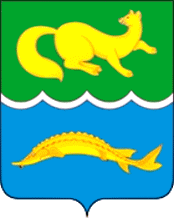 АДМИНИСТРАЦИЯ ВОРОГОВСКОГО СЕЛЬСОВЕТАТУРУХАНСКОГО РАЙОНАКРАСНОЯРСКОГО КРАЯП О С Т А Н О В Л Е Н И Е11.02.2016  г.                                    с. Ворогово                                          №  1-п«Об утверждении графика личного приема граждан в администрации Вороговского сельсовета Туруханского района на 2016 год» В соответствии с Федеральным законом от 02.05.2006 № 59-ФЗ «О порядке рассмотрения граждан Российской Федерации», в целях обеспечения соблюдения конституционного права граждан на обращение в органы местного самоуправления, оперативного решения вопросов жизнеобеспечения населения, упорядочения приема граждан по личным вопросам, защиты их прав и законных интересов, создания условий для непосредственного обращения граждан к должностным лицам, ПОСТАНОВЛЯЮ: 1. Утвердить график личного приема граждан в администрации Вороговского сельсовета Туруханского района на 2016 год согласно приложению к настоящему постановлению. 2. Заместителю главы администрации Вороговского сельсовета Раздрогиной О.В. разместить настоящее постановление на официальном сайте Администрации Вороговского сельсовета. 3. Специалисту администрации Вороговского сельсовета Г.О. Мамматовой опубликовать настоящее постановление в газете «Вороговский вестник». 4. Контроль за исполнением настоящего постановления оставляю за собой. 5. Постановление вступает в силу в день, следующий за днём его официального опубликования в газете «Вороговский вестник» Глава Вороговского сельсовета                                           М.П. Пшеничников Приложение № 1 к Постановлению Администрации Вороговского сельсовета от 11 февраля 2016 г. №  1ГРАФИК личного приема граждан в администрацииВороговского сельсовета Туруханского района на 2016 год№ п/пПрием ведет Ф.И.О., должностьПериодичность приема,времяМесто приема,телефон1Пшеничников Михаил Петрович,глава Вороговского сельсоветаеженедельно средас 15.00 до 17.00с. Ворогово, ул. Андреевой д. 27, кабинет главы тел. (39190)45-606, 46-2112Раздрогина Ольга Витальевна,заместитель главы администрации Вороговского сельсоветаеженедельно четвергс 14.00 до 16.00с. Ворогово, ул. Андреевой д. 27.тел. (39190)45-606, 46-211